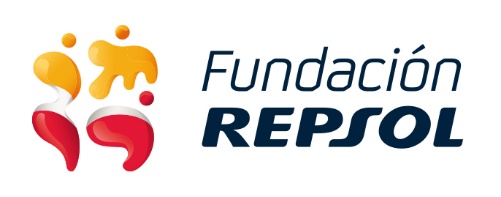 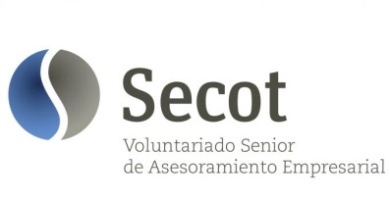                                                                                                               NOTA  DE  PRENSA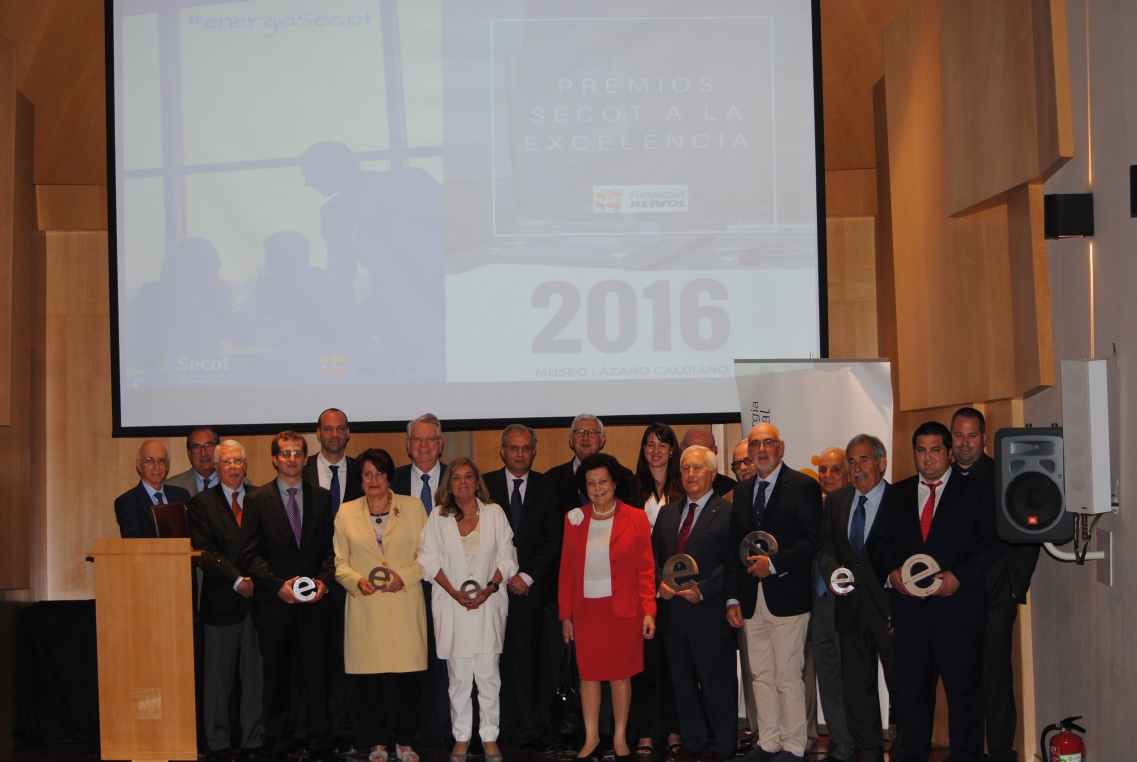 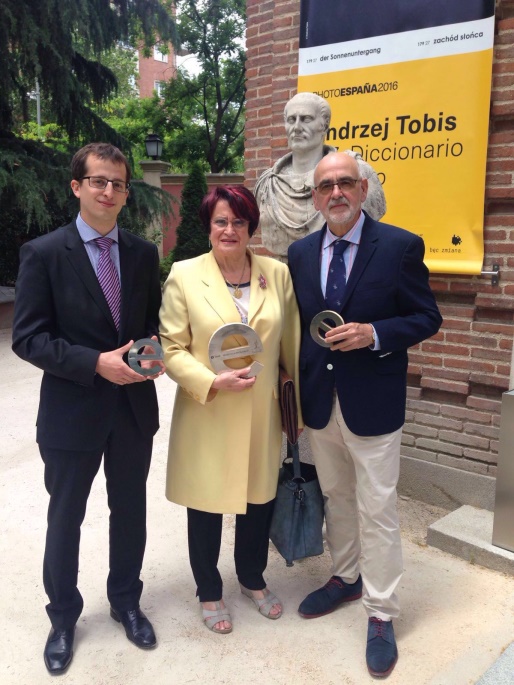 PARA  CONTACTAR  CON  SECOT  ÁLAVA: E-mail: vitdel@secot.org Teléfono: 945145308